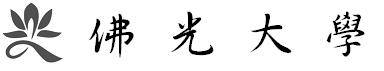 社會科學暨管理學院  應用經濟學系108學年度第6次系課程會議記錄時     間：109年7月2日（週四）地     點：德香樓B221室主     席：周國偉主任出席人員：戴孟宜老師、林啟智老師、陳麗雪老師、李喬銘老師、李杰憲老師、          陳疆平老師曲、靜芳老師、賴宗福老師在校生代表：陳芷翎委員(學士班)、林奕慈委員(碩士班)產業界代表：蕭沂鎮委員畢業生代表：陳俐潔委員請     假：記     錄：高靖雯列     席：主席致詞(略)報告事項(略)上次會議決議事項執行狀況討論事項：【提案一】案由：本系109學年度學士班課程架構修正案，提請討論。說明：本系109學年度學士班課程架構內系核心學程個體經濟學一，需先修畢經濟學二才可選此門課程，108學年度起，全面取消選課限制，正式邁入自由選課的新紀元；為提高學生修課彈性、跨領域學習；故是否取消該課擋修制度，以利於學生做長期修課規劃。決議：照案通過，取消該課檔修制度。 【提案二】案由：本系10513338陳穎華經貿學程內選修課抵認案，提請討論。 說明：該生於經貿產業內少一門選修，是否同意該生以自由選修內之學分去抵認，以滿足畢業學分，能夠如期畢業。決議：經決議開放105入學年學生，以理財規劃學程內投資學抵認經貿產業學程內商用軟體應用，理財規劃學程內財務報表分析抵認經貿產業學程內商用軟體應用臨時動議散會提案會議決議執行/列管情況108-5系課程會議案由：本系109學年度開排課程檢視，提請討論。決議：若有任何問題請至系辦做調整。照案通過/解除列管。108-5系課程會議案由：本系學士班架構新增課程案，提請討論。決議：照案通過，預計於110年實施。將提送至院辦/解除列管。108-5系課程會議案由：本系碩士班及碩士在職專班課程修訂案，提請討論。決議：照案通過，預計於110年實施。將提送至院辦/解除列管。臨時動議本系學士班財金學程新增二門課程，分別為投資管理、企業資產評估，再請授課教師於會後提交課程大綱及教學計畫表。將提送至院辦/解除列管。自由選修經貿產業學程投資學財務報表分析商用軟體應用投資學財務報表分析全球經濟分析投資學財務報表分析國際金融投資學財務報表分析管理經濟學